                  Home Schooling 9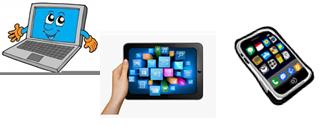 REVISIONTODAY WE ARE CHECKING WHAT WE KNOW ABOUT: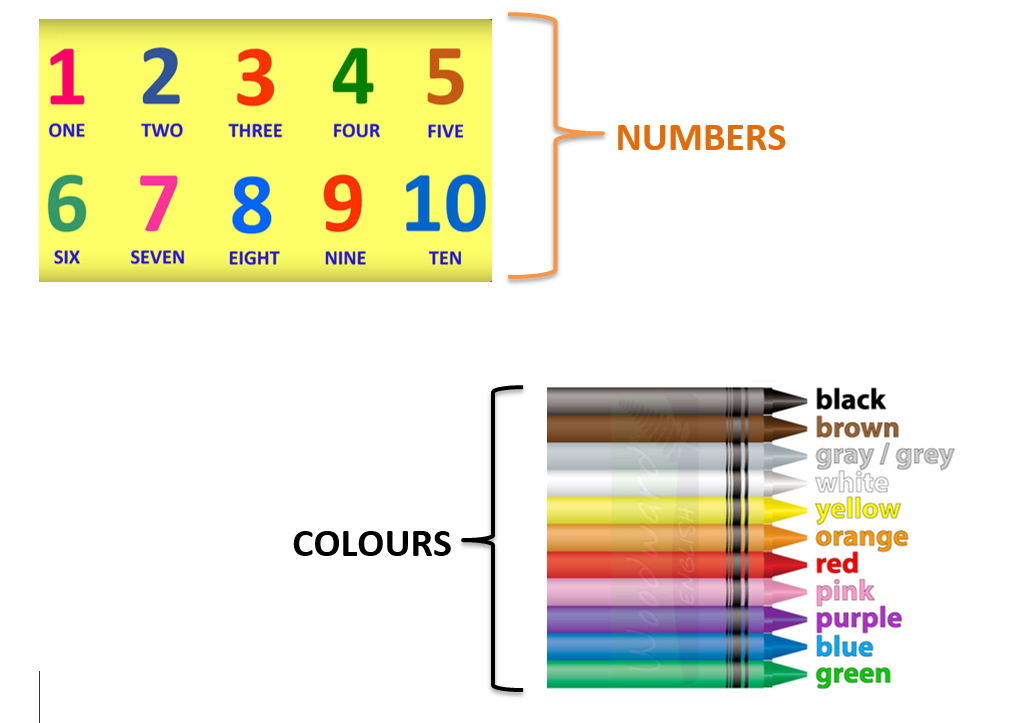 NOW CLICK AND WORK ONLINE: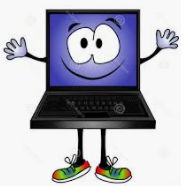 https://forms.gle/aLJXFTeYjLTQ1HtC6 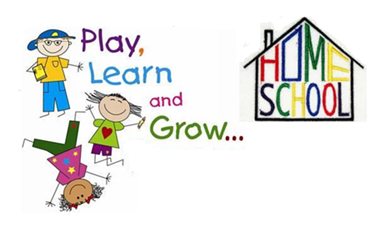 PLEASE PRESS “SUBMIT/SEND” AT THE END OF YOUR ONLINE WORKPOR FAVOR PRESIONAR “ENVIAR” AL FINAL DEL TRABAJO EN LINEA